10.Материалы, подтверждающие выступления педагогов и руководителей коллективов перед педагогической общественностьюМероприятиеСтатусДата проведенияПодтверждающие материалыПедагогические  чтения для молодых специалистов ЦВР«Педагогическое наследие в современной практике»уровень ЦВР2017Сертификат,Выступление на конференцииVI Санкт-Петербургский Международный культурный форумвсероссийский2017Сертификат, выступление на форумеРайонный конкурс методических разработок «Педагогические находки»районный2018Диплом, Лауреат 2 степениКонкурс педагогических достиженийуровень ЦВР2018ГрамотаКонференция «Созвездие молодых»районный2019Программа выступления Конкурс педагогических достижений Центрального района Санкт-Петербурга в номинации «Сердце отдаю детям»районный2019-2020ДипломантМастер- класс в рамках Фестиваля творчества профессиональных и самодеятельных коллективов  Санкт-Петербургарайонный2021Благодарность за проведение мастер-классаВыступление на семинаре-практикуме «Открытые и конкурсные занятия в системе дополнительного образования»уровень ЦВР2021План семинара-практикума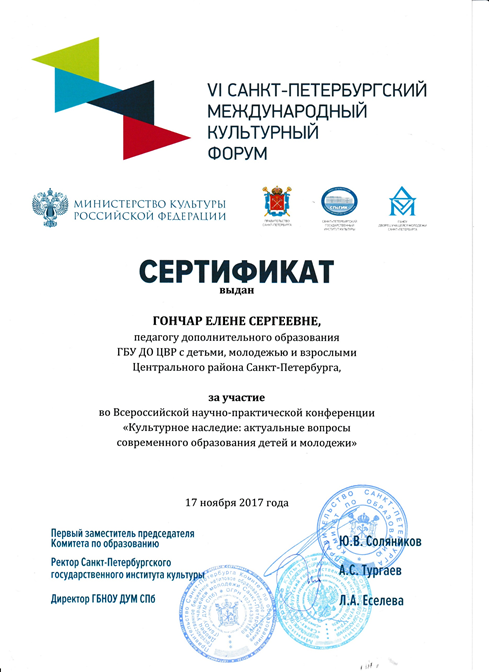 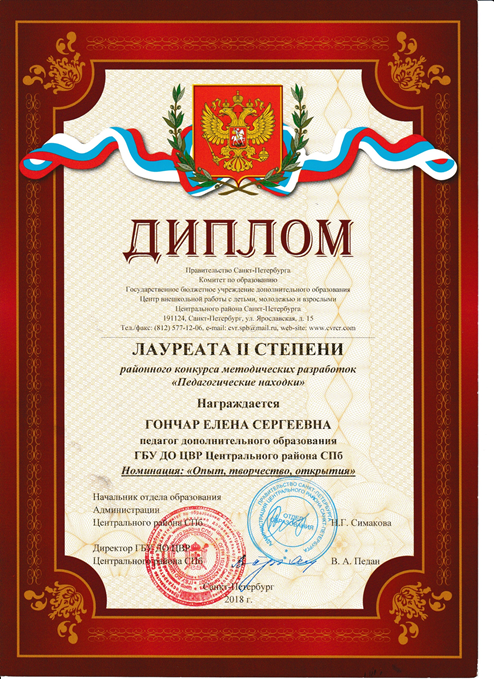 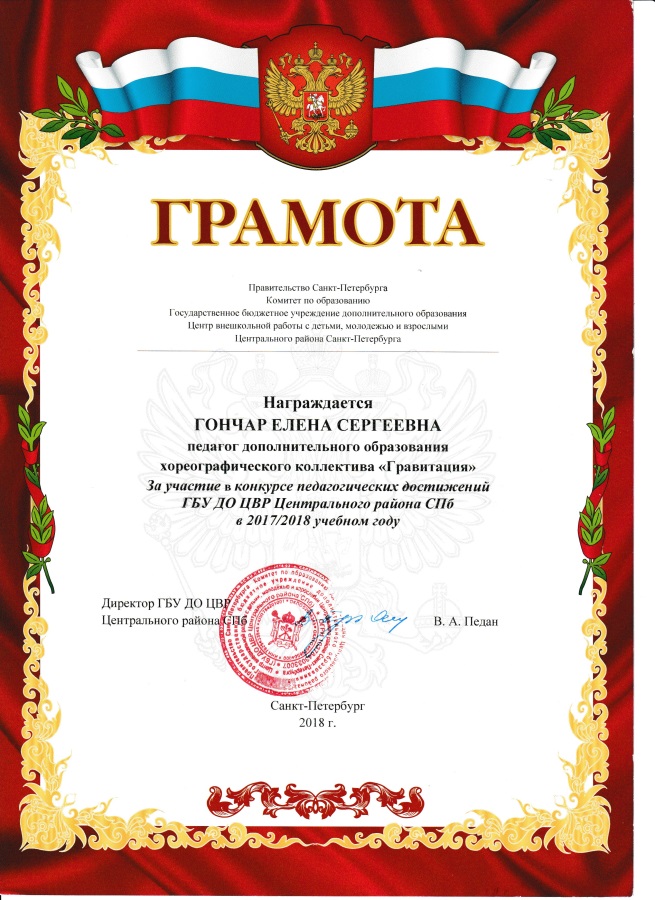 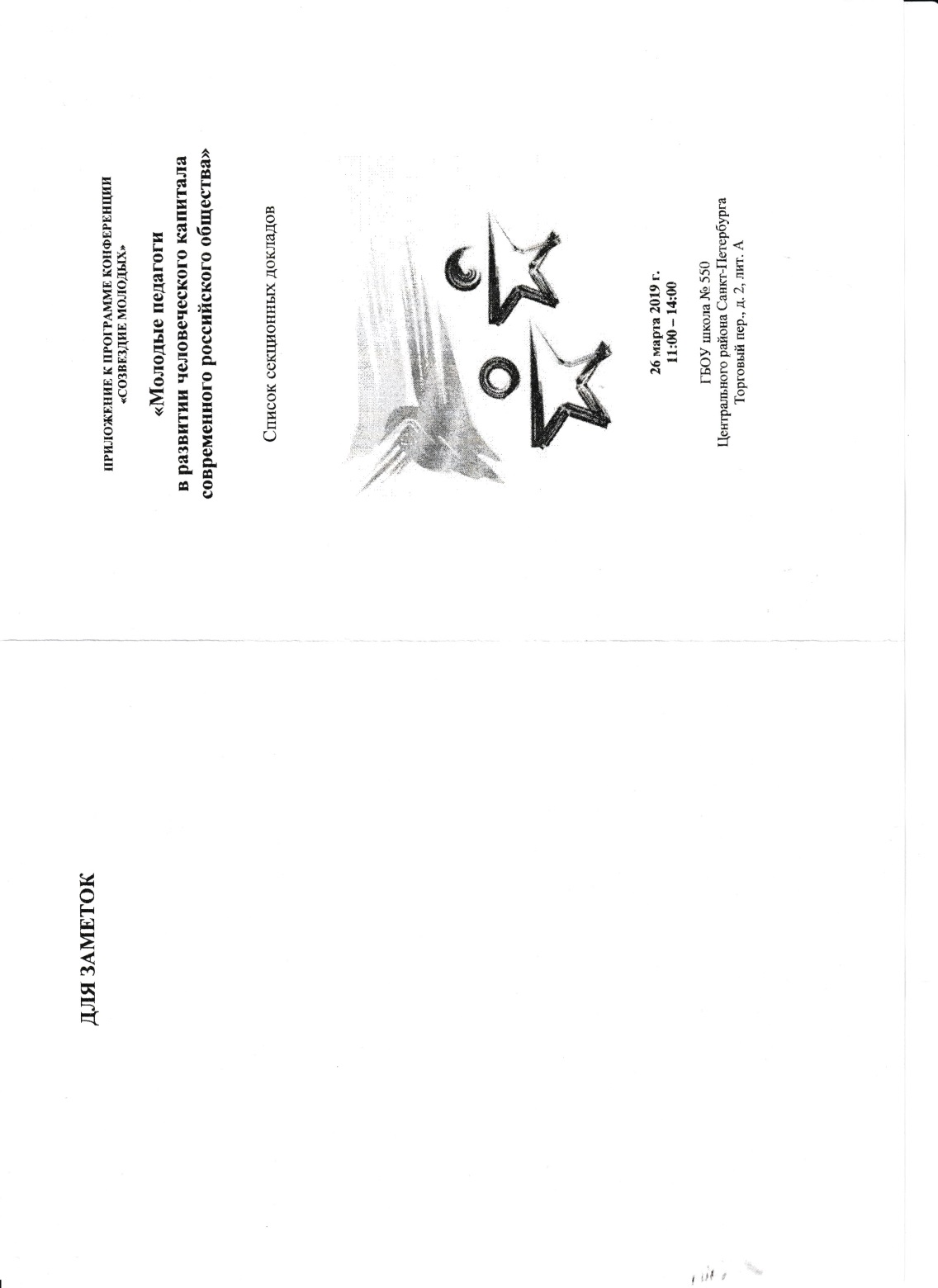 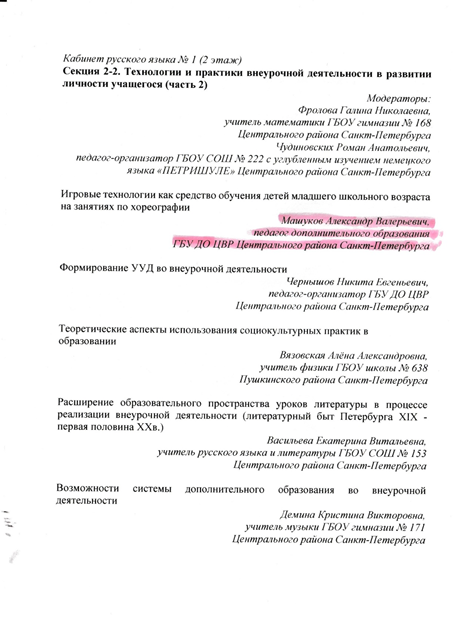 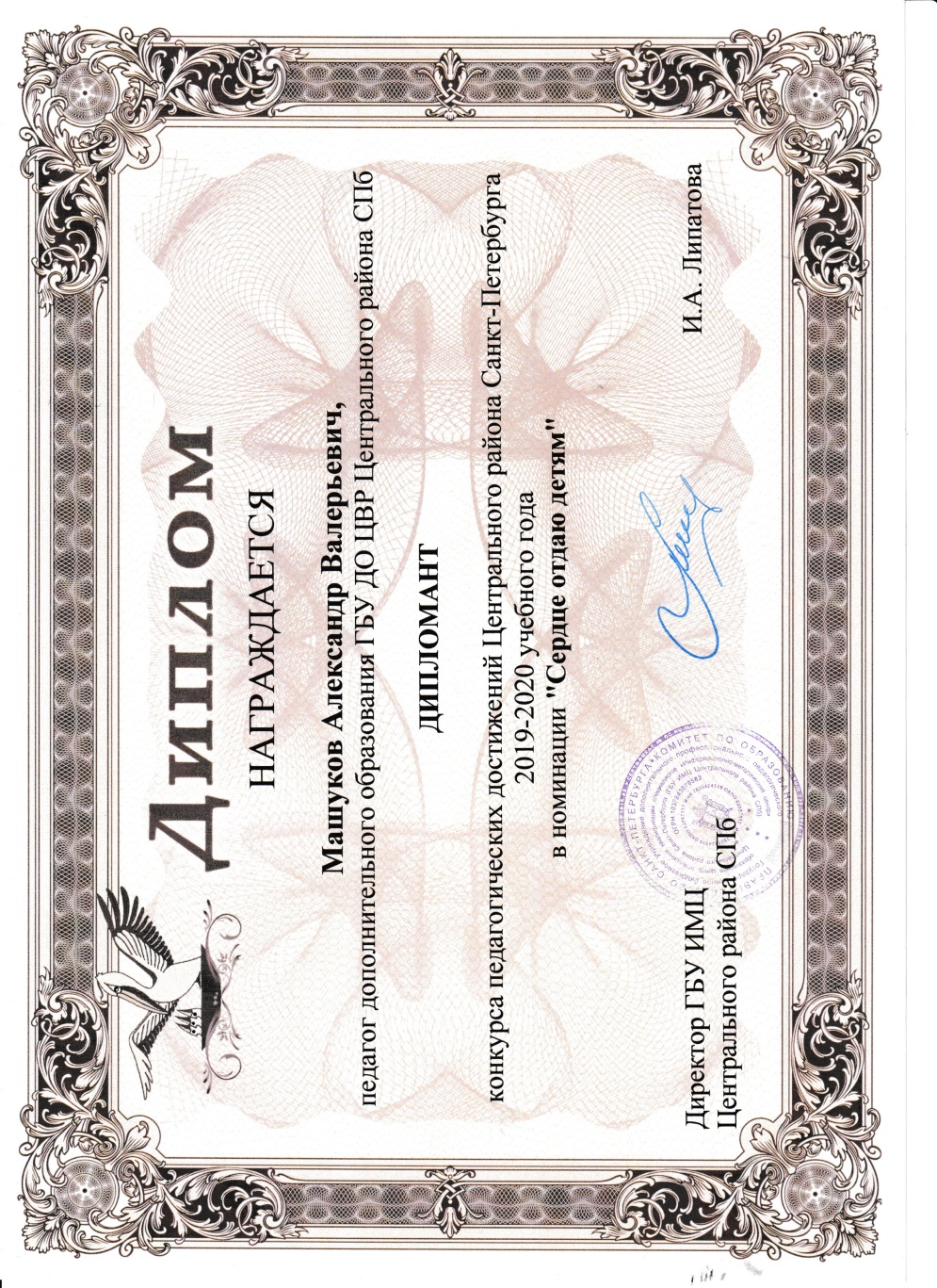 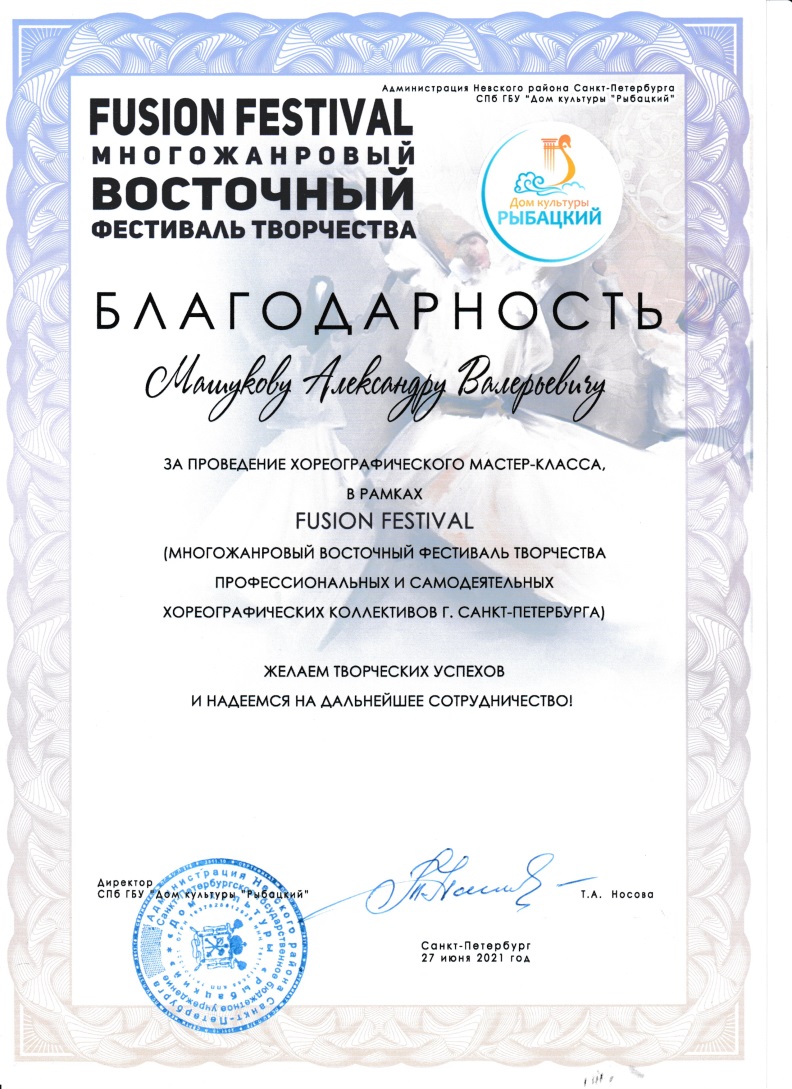 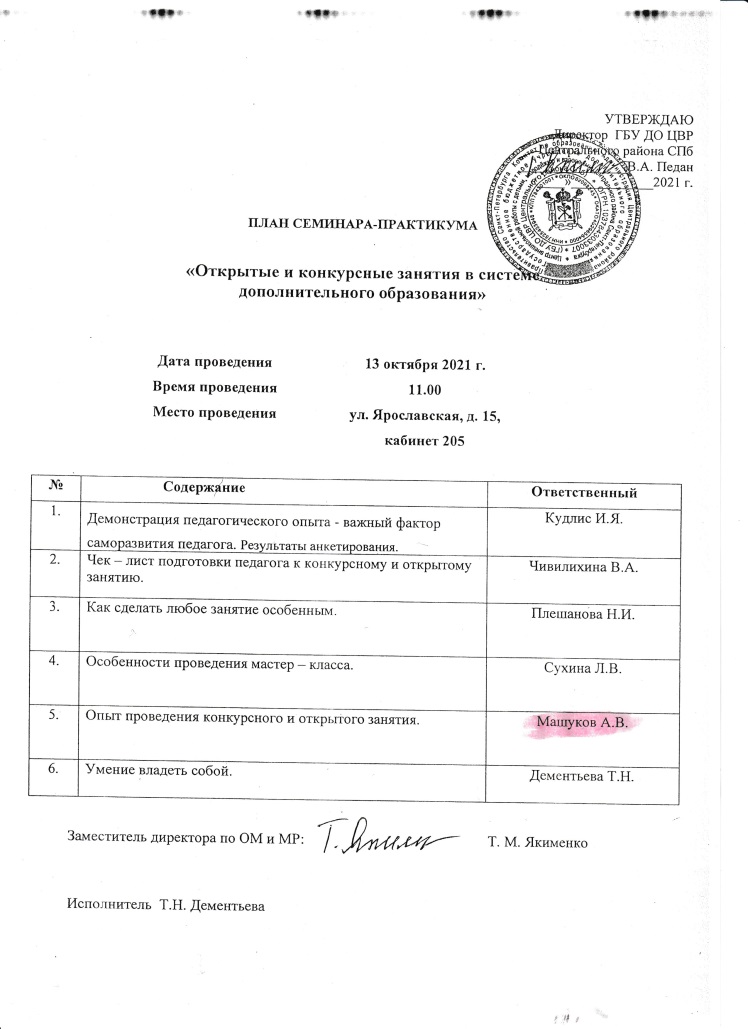 